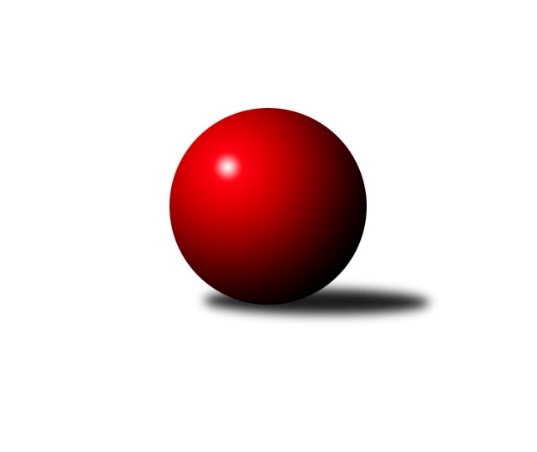 Č.22Ročník 2019/2020	6.3.2020Nejlepšího výkonu v tomto kole: 1669 dosáhlo družstvo: TJ Odry CMeziokresní přebor - Nový Jičín, Přerov, Vsetín 2019/2020Výsledky 22. kolaSouhrnný přehled výsledků:TJ Frenštát pod Radhoštěm 	- TJ Spartak Bílovec˝B˝	5:1	1585:1395	7.0:1.0	4.3.TJ Nový Jičín˝B˝	- TJ Nový Jičín˝C˝	5:1	1549:1531	4.0:4.0	5.3.KK Lipník nad Bečvou˝C˝	- KK Hranice 	0:6	1506:1577	1.0:7.0	5.3.TJ Odry C	- Kelč˝B˝	6:0	1669:1485	8.0:0.0	6.3.Tabulka družstev:	1.	KK Hranice	22	17	1	4	99.0 : 33.0 	113.0 : 63.0 	 1606	35	2.	TJ Odry C	21	14	1	6	82.5 : 43.5 	98.0 : 70.0 	 1534	29	3.	KK Lipník nad Bečvou˝C˝	21	11	2	8	65.5 : 60.5 	92.5 : 75.5 	 1508	24	4.	TJ Spartak Bílovec˝B˝	22	11	1	10	73.0 : 59.0 	94.5 : 81.5 	 1544	23	5.	TJ Frenštát pod Radhoštěm	22	9	1	12	55.5 : 76.5 	78.0 : 98.0 	 1492	19	6.	Kelč˝B˝	21	8	1	12	54.5 : 71.5 	72.0 : 96.0 	 1508	17	7.	TJ Nový Jičín˝B˝	22	6	2	14	46.0 : 86.0 	74.0 : 102.0 	 1490	14	8.	TJ Nový Jičín˝C˝	21	5	1	15	40.0 : 86.0 	66.0 : 102.0 	 1482	11Podrobné výsledky kola:	 TJ Frenštát pod Radhoštěm 	1585	5:1	1395	TJ Spartak Bílovec˝B˝	Pavel Hedvíček	 	 218 	 185 		403 	 2:0 	 346 	 	171 	 175		Emil Rubač	Milan Kučera	 	 216 	 237 		453 	 2:0 	 330 	 	148 	 182		Milan Zezulka	Zdeněk Bordovský	 	 173 	 180 		353 	 2:0 	 328 	 	162 	 166		Miloš Šrot	Miroslav Makový	 	 190 	 186 		376 	 1:1 	 391 	 	209 	 182		Přemysl Horákrozhodčí: Nejlepší výkon utkání: 453 - Milan Kučera	 TJ Nový Jičín˝B˝	1549	5:1	1531	TJ Nový Jičín˝C˝	Petr Tichánek	 	 174 	 197 		371 	 1:1 	 363 	 	185 	 178		Ivana Volná	Miroslav Bár	 	 198 	 192 		390 	 0:2 	 407 	 	200 	 207		Nikolas Chovanec	Tomáš Polášek	 	 191 	 205 		396 	 2:0 	 374 	 	179 	 195		Adam Hlásný	Martin D´Agnolo	 	 200 	 192 		392 	 1:1 	 387 	 	192 	 195		Jan Schwarzerrozhodčí: Tichánek PetrNejlepší výkon utkání: 407 - Nikolas Chovanec	 KK Lipník nad Bečvou˝C˝	1506	0:6	1577	KK Hranice 	Jana Kulhánková	 	 176 	 189 		365 	 0:2 	 394 	 	190 	 204		Josef Schwarz	Jan Špalek	 	 198 	 211 		409 	 0:2 	 419 	 	207 	 212		František Opravil	Zdeněk Khol	 	 185 	 182 		367 	 1:1 	 369 	 	184 	 185		Jiří Terrich	Jana Ticháčková	 	 182 	 183 		365 	 0:2 	 395 	 	208 	 187		Anna Ledvinovározhodčí: Nejlepší výkon utkání: 419 - František Opravil	 TJ Odry C	1669	6:0	1485	Kelč˝B˝	Radim Babinec	 	 213 	 207 		420 	 2:0 	 369 	 	176 	 193		Stanislav Pitrun	Věra Ovšáková	 	 205 	 195 		400 	 2:0 	 377 	 	191 	 186		Martin Jarábek	Vojtěch Rozkopal	 	 232 	 190 		422 	 2:0 	 362 	 	184 	 178		Josef Chvatík	Lucie Kučáková	 	 225 	 202 		427 	 2:0 	 377 	 	192 	 185		Antonín Pitrunrozhodčí: Lucie KučákováNejlepší výkon utkání: 427 - Lucie KučákováPořadí jednotlivců:	jméno hráče	družstvo	celkem	plné	dorážka	chyby	poměr kuž.	Maximum	1.	Anna Ledvinová 	KK Hranice 	422.33	290.0	132.4	3.5	7/7	(466)	2.	František Opravil 	KK Hranice 	418.74	285.5	133.3	5.2	7/7	(447)	3.	Milan Kučera 	TJ Frenštát pod Radhoštěm 	414.65	288.0	126.7	5.8	6/7	(453)	4.	Michal Kudela 	TJ Spartak Bílovec˝B˝	410.71	283.4	127.4	4.9	7/7	(468)	5.	Jan Špalek 	KK Lipník nad Bečvou˝C˝	404.08	282.7	121.4	7.8	6/7	(439)	6.	Přemysl Horák 	TJ Spartak Bílovec˝B˝	403.67	285.9	117.7	9.5	7/7	(444)	7.	Ladislav Mandák 	KK Lipník nad Bečvou˝C˝	403.01	276.4	126.6	7.1	7/7	(457)	8.	Jiří Janošek 	Kelč˝B˝	397.54	276.5	121.1	6.7	7/7	(447)	9.	Jan Schwarzer 	TJ Nový Jičín˝C˝	392.32	280.9	111.4	10.3	5/7	(434)	10.	Jaroslav Ledvina 	KK Hranice 	390.78	270.5	120.3	8.7	7/7	(432)	11.	Nikolas Chovanec 	TJ Nový Jičín˝C˝	388.49	284.6	103.8	10.1	6/7	(419)	12.	Martin Vavroš 	TJ Frenštát pod Radhoštěm 	388.48	269.2	119.3	8.1	5/7	(406)	13.	Pavel Janča 	TJ Odry C	388.03	283.0	105.0	10.6	6/7	(418)	14.	Miroslav Bár 	TJ Nový Jičín˝B˝	387.92	275.6	112.4	10.0	7/7	(417)	15.	Martin D´Agnolo 	TJ Nový Jičín˝B˝	385.68	274.2	111.5	10.2	7/7	(414)	16.	Ota Beňo 	TJ Spartak Bílovec˝B˝	382.99	271.9	111.1	10.9	5/7	(428)	17.	Lucie Kučáková 	TJ Odry C	382.22	276.3	105.9	9.8	7/7	(427)	18.	Antonín Pitrun 	Kelč˝B˝	381.08	277.3	103.8	10.3	6/7	(445)	19.	Věra Ovšáková 	TJ Odry C	381.02	273.9	107.1	10.7	5/7	(427)	20.	Ivana Volná 	TJ Nový Jičín˝C˝	380.87	274.3	106.5	8.6	6/7	(445)	21.	Tomáš Polášek 	TJ Nový Jičín˝B˝	379.98	272.0	108.0	11.0	6/7	(398)	22.	Josef Schwarz 	KK Hranice 	379.81	268.6	111.2	10.9	7/7	(408)	23.	Josef Chvatík 	Kelč˝B˝	377.40	270.5	107.0	10.0	5/7	(425)	24.	Tomáš Binek 	TJ Frenštát pod Radhoštěm 	377.39	268.9	108.5	9.5	5/7	(421)	25.	Emil Rubač 	TJ Spartak Bílovec˝B˝	376.17	267.4	108.7	12.3	7/7	(427)	26.	Rudolf Chuděj 	TJ Odry C	374.86	271.7	103.2	11.8	6/7	(402)	27.	Kamila Macíková 	KK Lipník nad Bečvou˝C˝	373.66	275.2	98.4	12.3	7/7	(403)	28.	Jana Kulhánková 	KK Lipník nad Bečvou˝C˝	373.63	268.4	105.2	10.6	5/7	(418)	29.	Josef Tatay 	TJ Nový Jičín˝C˝	371.77	264.0	107.7	9.9	6/7	(414)	30.	Miroslav Makový 	TJ Frenštát pod Radhoštěm 	371.71	266.6	105.1	10.7	6/7	(422)	31.	Zdeněk Khol 	KK Lipník nad Bečvou˝C˝	369.23	268.8	100.4	13.7	5/7	(431)	32.	Pavel Hedvíček 	TJ Frenštát pod Radhoštěm 	368.07	268.8	99.3	11.6	5/7	(413)	33.	Stanislav Pitrun 	Kelč˝B˝	367.59	267.2	100.4	13.6	7/7	(407)	34.	Miloš Šrot 	TJ Spartak Bílovec˝B˝	358.36	254.0	104.4	12.9	6/7	(438)	35.	Zdeněk Bordovský 	TJ Frenštát pod Radhoštěm 	356.50	257.8	98.7	15.6	5/7	(430)	36.	Radomír Koleček 	Kelč˝B˝	355.23	261.2	94.0	13.2	5/7	(433)	37.	Jiří Plešek 	TJ Nový Jičín˝B˝	354.05	256.1	98.0	13.4	5/7	(392)	38.	Adam Hlásný 	TJ Nový Jičín˝C˝	351.16	258.9	92.2	16.5	7/7	(402)	39.	Miroslav Baroš 	TJ Frenštát pod Radhoštěm 	350.45	255.4	95.1	12.7	5/7	(382)	40.	Petr Tichánek 	TJ Nový Jičín˝B˝	335.21	247.2	88.0	17.7	5/7	(384)		Pavel Šustek 	TJ Odry C	413.67	293.3	120.3	5.0	1/7	(431)		Martin Pavič 	TJ Odry C	411.50	286.5	125.0	5.3	4/7	(439)		Radim Babinec 	TJ Odry C	398.75	271.5	127.3	7.3	2/7	(420)		Jan Mlčák 	Kelč˝B˝	397.38	284.1	113.3	8.6	2/7	(409)		Vojtěch Rozkopal 	TJ Odry C	396.81	275.3	121.5	9.0	4/7	(422)		Martin Jarábek 	Kelč˝B˝	385.11	272.2	112.9	10.3	3/7	(401)		Jiří Petr 	TJ Frenštát pod Radhoštěm 	382.56	270.8	111.8	9.6	4/7	(428)		Eva Telčerová 	TJ Nový Jičín˝B˝	377.87	266.9	110.9	10.0	3/7	(415)		Jiří Terrich 	KK Hranice 	375.54	265.2	110.3	11.5	4/7	(439)		Zdeňka Terrichová 	KK Hranice 	373.00	271.5	101.5	10.5	2/7	(393)		Josef Šustek 	TJ Odry C	368.33	266.3	102.0	11.7	3/7	(411)		Marie Pavelková 	Kelč˝B˝	360.33	264.7	95.7	9.0	1/7	(368)		Zdeněk Zouna 	TJ Frenštát pod Radhoštěm 	340.00	224.0	116.0	16.0	1/7	(340)		Zbyněk Kamas 	Kelč˝B˝	338.00	236.0	102.0	13.0	1/7	(338)		Milan Zezulka 	TJ Spartak Bílovec˝B˝	330.00	246.0	84.0	14.0	1/7	(330)		Jiří Ticháček 	KK Lipník nad Bečvou˝C˝	320.00	239.7	80.3	20.7	3/7	(325)		Jana Ticháčková 	KK Lipník nad Bečvou˝C˝	305.20	218.4	86.8	18.9	3/7	(365)		Antonín Matyo 	TJ Nový Jičín˝C˝	260.50	204.5	56.0	29.0	2/7	(278)Sportovně technické informace:Starty náhradníků:registrační číslo	jméno a příjmení 	datum startu 	družstvo	číslo startu26347	Milan Zezulka	04.03.2020	TJ Spartak Bílovec˝B˝	1x
Hráči dopsaní na soupisku:registrační číslo	jméno a příjmení 	datum startu 	družstvo	Program dalšího kola:23. kolo11.3.2020	st	16:30	TJ Nový Jičín˝C˝ - TJ Spartak Bílovec˝B˝	12.3.2020	čt	16:30	TJ Nový Jičín˝B˝ - KK Lipník nad Bečvou˝C˝	12.3.2020	čt	16:30	Kelč˝B˝ - KK Hranice 	13.3.2020	pá	16:30	TJ Odry C - TJ Frenštát pod Radhoštěm 	Nejlepší šestka kola - absolutněNejlepší šestka kola - absolutněNejlepší šestka kola - absolutněNejlepší šestka kola - absolutněNejlepší šestka kola - dle průměru kuželenNejlepší šestka kola - dle průměru kuželenNejlepší šestka kola - dle průměru kuželenNejlepší šestka kola - dle průměru kuželenNejlepší šestka kola - dle průměru kuželenPočetJménoNázev týmuVýkonPočetJménoNázev týmuPrůměr (%)Výkon7xMilan KučeraFrenštát 4537xMilan KučeraFrenštát 118.154533xLucie KučákováOdry C42713xFrantišek OpravilHranice 113.24191xVojtěch RozkopalOdry C4228xJan ŠpalekLipník C110.54091xRadim BabinecOdry C4203xLucie KučákováOdry C110.0842715xFrantišek OpravilHranice 4191xVojtěch RozkopalOdry C108.794227xJan ŠpalekLipník C4091xRadim BabinecOdry C108.28420